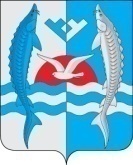 « 24 »  ноября  2023 г.                                    	                                                         №  22О внесении изменений в решение Совета депутатовсельского поселения Шеркалы от 23.10.2023 № 15«О признании утратившим силу решения Совета депутатов сельского поселения Шеркалы от 26.06.2008 № 39 «Об утверждении Положения об организации использования, охраны, защиты и воспроизводства лесов, расположенных в границах сельского поселения Шеркалы»             В целях приведения в соответствие нормативного правового акта, Совет депутатов сельского поселения Шеркалы решил:              1. Внести следующее изменение в решение Совета депутатов сельского поселения Шеркалы от 23.10.2023 № 15 «О признании утратившим силу решения Совета депутатов сельского поселения Шеркалы от 26.06.2008 № 39 «Об утверждении Положения об организации использования, охраны, защиты и воспроизводства лесов, расположенных в границах сельского поселения Шеркалы»:               1.1. в абзаце втором пункта 1 слова  «от 26.05.2006 № 26» заменить на слова «от 26.06.2008 № 39».           2. Настоящее решение опубликовать в   сетевом издании «Официальный сайт Октябрьского района» и разместить на официальном сайте Администрации сельского поселения Шеркалы в информационно- телекоммуникационной сети общего пользования (компьютерной сети «Интернет»).            3. Настоящее решение вступает в силу со дня опубликования.   4. Контроль за исполнением решения оставляю за собой.            Глава сельского поселения Шеркалы                                          Л.В. МироненкоСОВЕТ ДЕПУТАТОВ СЕЛЬСКОГО ПОСЕЛЕНИЯ ШЕРКАЛЫОктябрьского районаХанты – Мансийского автономного округа – ЮгрыРЕШЕНИЕ